Zajęcia z dzieckiem autystycznym.01.04-30.04.2020KształtyPokoloruj według wzoru.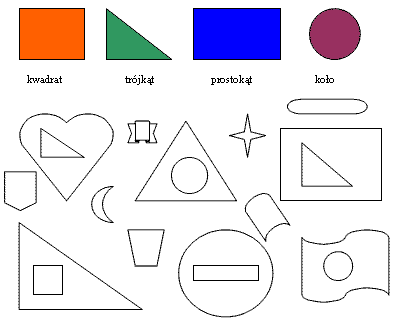 Memory Spróbuj dopasować obrazki na których widzimy różne emocje.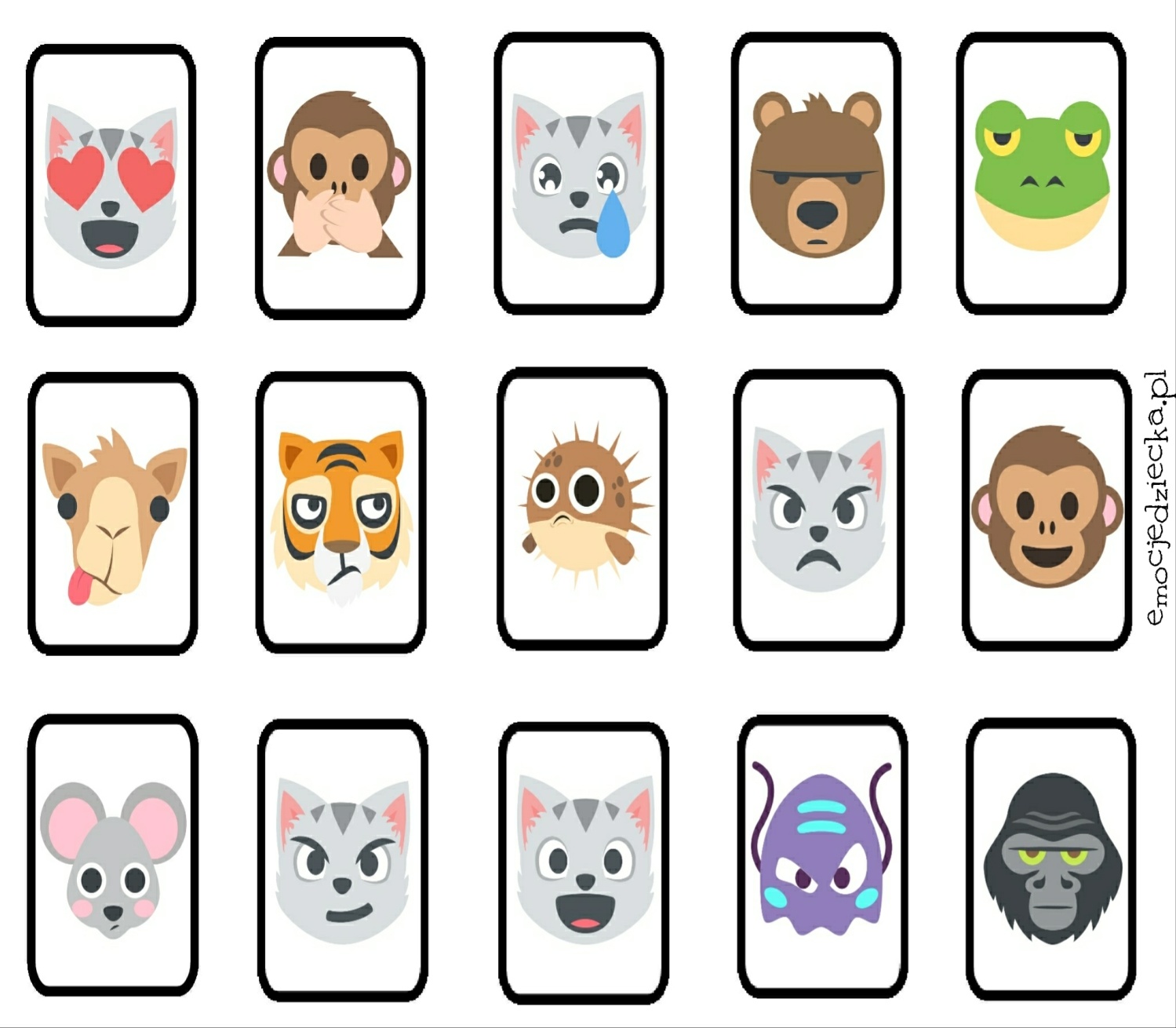 Moja rodzina 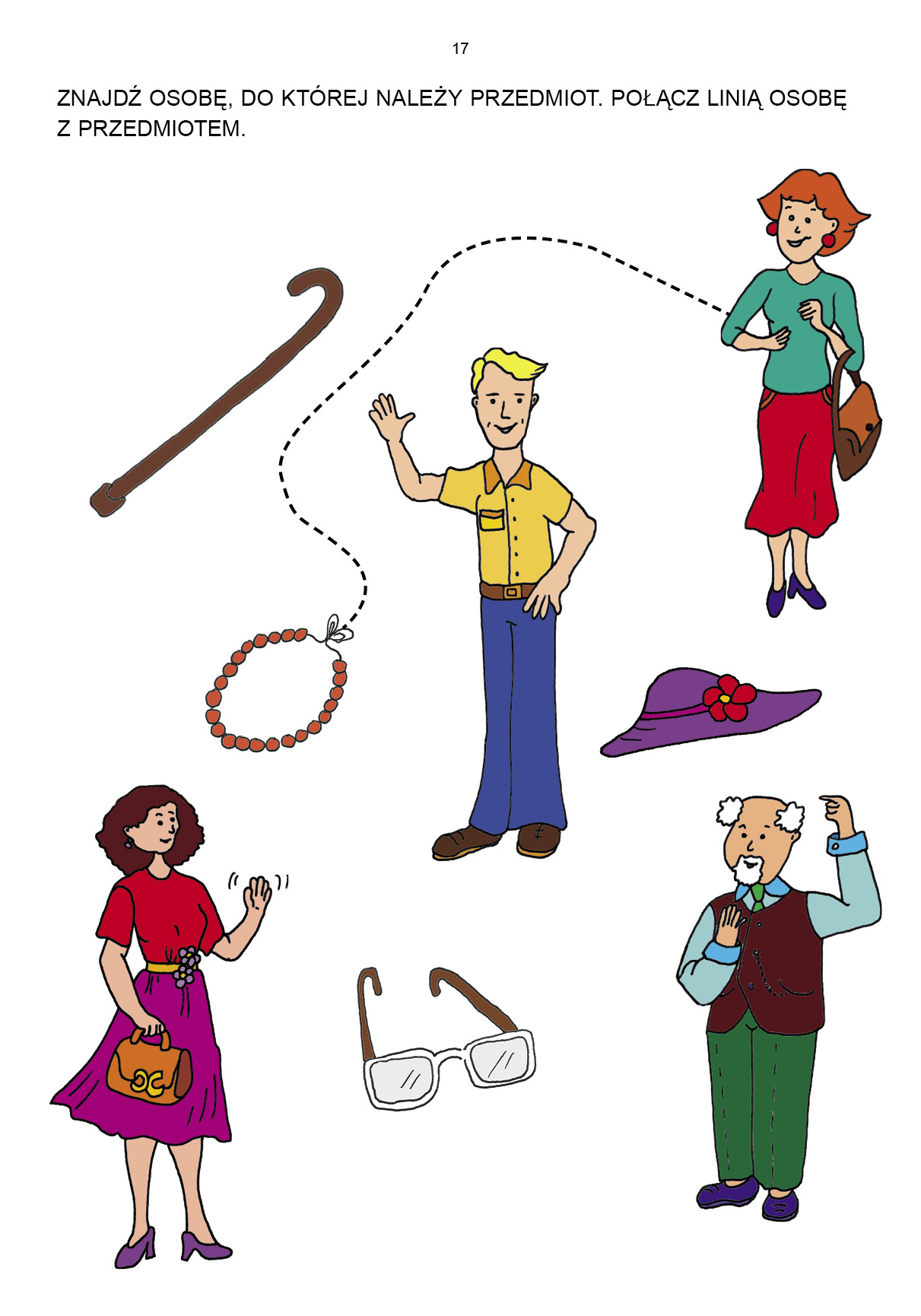 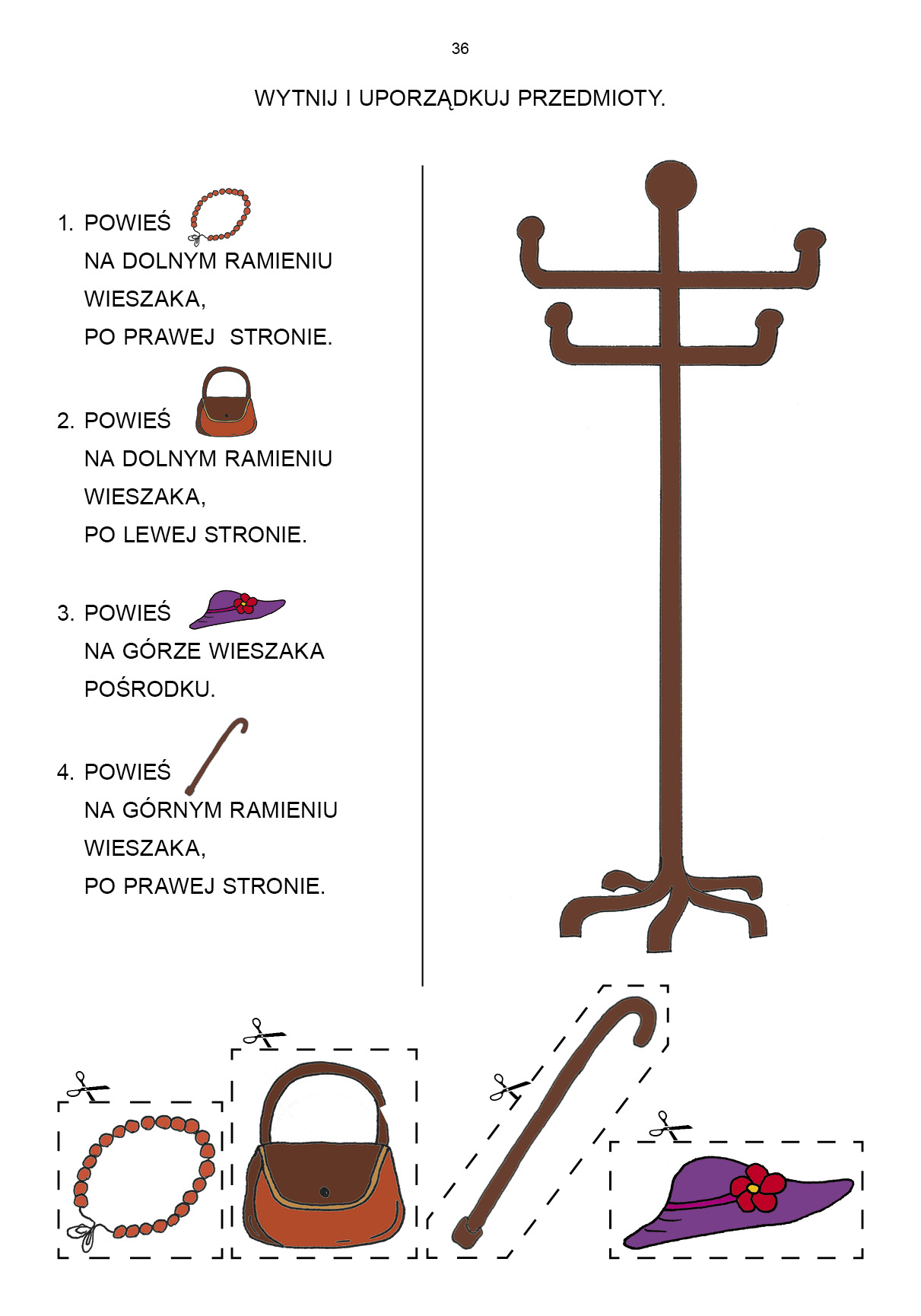 W lesiePokoloruj zwierzęta które żyją w lesie.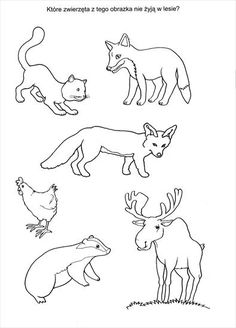 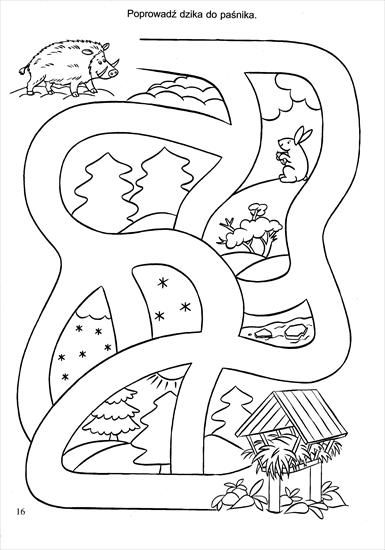 